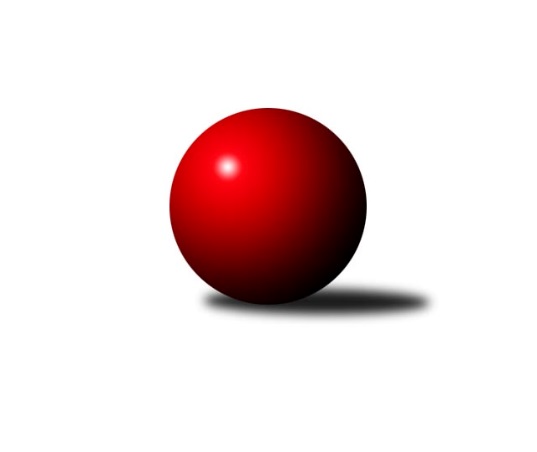 Č.11Ročník 2023/2024	24.11.2023Nejlepšího výkonu v tomto kole: 2705 dosáhlo družstvo: TJ RudnáMistrovství Prahy 1 2023/2024Výsledky 11. kolaSouhrnný přehled výsledků:AC Sparta B	- VSK ČVUT 	7:1	2533:2483	6.5:5.5	20.11.KK DP Praha	- SK Meteor Praha B	2:6	2457:2472	5.0:7.0	20.11.TJ Kobylisy B	- SK Žižkov C	6:2	2359:2323	7.5:4.5	21.11.TJ Rudná	- SK Uhelné sklady	5:3	2705:2510	8.0:4.0	22.11.SK Žižkov B	- SK Meteor C	6:2	2618:2366	9.0:3.0	22.11.KK Konstruktiva C	- TJ Kobylisy A	6:2	2537:2514	6.0:6.0	23.11.SC Olympia Radotín	- KK Slavia Praha	3:5	2518:2591	5.0:7.0	24.11.SK Meteor Praha B	- VSK ČVUT 	5:3	2572:2527	6.0:6.0	23.11.Tabulka družstev:	1.	SK Žižkov C	11	8	0	3	56.0 : 32.0 	78.5 : 53.5 	 2559	16	2.	TJ Rudná	9	7	1	1	49.0 : 23.0 	64.0 : 44.0 	 2618	15	3.	SK Meteor Praha B	9	7	0	2	45.5 : 26.5 	64.5 : 43.5 	 2522	14	4.	TJ Kobylisy A	11	7	0	4	45.5 : 42.5 	64.0 : 68.0 	 2472	14	5.	SK Uhelné sklady	11	6	1	4	49.5 : 38.5 	71.0 : 61.0 	 2398	13	6.	SK Žižkov B	11	5	1	5	43.5 : 44.5 	75.5 : 56.5 	 2534	11	7.	KK Slavia Praha	8	4	1	3	31.0 : 33.0 	44.0 : 52.0 	 2504	9	8.	TJ Kobylisy B	10	4	1	5	40.5 : 39.5 	65.5 : 54.5 	 2438	9	9.	KK Konstruktiva C	10	4	1	5	39.0 : 41.0 	57.5 : 62.5 	 2506	9	10.	SC Olympia Radotín	9	4	0	5	36.0 : 36.0 	48.5 : 59.5 	 2477	8	11.	AC Sparta B	11	3	1	7	36.5 : 51.5 	61.0 : 71.0 	 2446	7	12.	KK DP Praha	11	3	0	8	33.0 : 55.0 	49.0 : 83.0 	 2416	6	13.	SK Meteor C	9	2	1	6	27.0 : 45.0 	44.5 : 63.5 	 2393	5	14.	VSK ČVUT	10	2	0	8	28.0 : 52.0 	52.5 : 67.5 	 2452	4Podrobné výsledky kola:	 AC Sparta B	2533	7:1	2483	VSK ČVUT 	Kamila Svobodová	 	 223 	 201 		424 	 1:1 	 420 	 	214 	 206		Pavel Jahelka	Vladimíra Pavlatová	 	 242 	 220 		462 	 1:1 	 441 	 	210 	 231		Jan Knyttl	Jan Červenka	 	 204 	 202 		406 	 2:0 	 390 	 	190 	 200		Milan Vejvoda	Jan Vácha	 	 223 	 209 		432 	 0:2 	 434 	 	224 	 210		Adam Vejvoda	Zdeněk Cepl	 	 209 	 213 		422 	 1.5:0.5 	 415 	 	202 	 213		Jiří Piskáček	Miroslav Viktorin	 	 180 	 207 		387 	 1:1 	 383 	 	172 	 211		Miroslav Kochánekrozhodčí: vedoucí družstevNejlepší výkon utkání: 462 - Vladimíra Pavlatová	 KK DP Praha	2457	2:6	2472	SK Meteor Praha B	Jaroslav Vondrák	 	 219 	 211 		430 	 2:0 	 357 	 	184 	 173		Jiří Novotný *1	Jiří Brada	 	 222 	 174 		396 	 1:1 	 400 	 	211 	 189		Ctirad Dudycha	Petra Švarcová	 	 206 	 197 		403 	 0:2 	 436 	 	217 	 219		Pavel Novák	Jindřich Habada	 	 178 	 211 		389 	 0:2 	 449 	 	231 	 218		David Dittrich	Miroslav Tomeš	 	 186 	 196 		382 	 0:2 	 395 	 	187 	 208		Luboš Soukup	Jindřich Málek	 	 230 	 227 		457 	 2:0 	 435 	 	221 	 214		Luboš Polanskýrozhodčí:  Vedoucí družstevstřídání: *1 od 71. hodu Michal FrancNejlepší výkon utkání: 457 - Jindřich Málek	 TJ Kobylisy B	2359	6:2	2323	SK Žižkov C	Pavel Moravec	 	 199 	 199 		398 	 1:1 	 382 	 	203 	 179		Hana Dragounová	Petr Moravec	 	 201 	 194 		395 	 1.5:0.5 	 364 	 	201 	 163		Pavel Váňa	Robert Kratochvíl	 	 195 	 214 		409 	 2:0 	 389 	 	192 	 197		Jaroslav Pýcha	Jan Nowak	 	 201 	 202 		403 	 2:0 	 373 	 	176 	 197		Tomáš Pokorný	Zdeněk Šrot	 	 196 	 156 		352 	 0:2 	 408 	 	217 	 191		Tomáš Kazimour	Michal Matyska	 	 204 	 198 		402 	 1:1 	 407 	 	183 	 224		Stanislava Sábovározhodčí:  Vedoucí družstevNejlepší výkon utkání: 409 - Robert Kratochvíl	 TJ Rudná	2705	5:3	2510	SK Uhelné sklady	Pavel Strnad	 	 190 	 229 		419 	 1:1 	 444 	 	233 	 211		Jan Hloušek	Ludmila Erbanová	 	 243 	 237 		480 	 2:0 	 423 	 	218 	 205		Adam Rajnoch	Marek Dvořák	 	 213 	 227 		440 	 1:1 	 441 	 	236 	 205		Tomáš Dvořák	Miluše Kohoutová	 	 226 	 236 		462 	 2:0 	 419 	 	206 	 213		Dana Školová	Jan Rokos	 	 209 	 220 		429 	 0:2 	 470 	 	244 	 226		Martin Novák	Jiří Spěváček	 	 227 	 248 		475 	 2:0 	 313 	 	148 	 165		Marek Sedláčekrozhodčí:  Vedoucí družstevNejlepší výkon utkání: 480 - Ludmila Erbanová	 SK Žižkov B	2618	6:2	2366	SK Meteor C	Josef Gebr	 	 203 	 178 		381 	 1:1 	 397 	 	195 	 202		Ivana Vlková	Irini Sedláčková	 	 233 	 211 		444 	 2:0 	 404 	 	210 	 194		Jindra Pokorná	Anna Sailerová	 	 223 	 207 		430 	 1:1 	 391 	 	174 	 217		Josef Jurášek	Jan Neckář	 	 229 	 247 		476 	 2:0 	 356 	 	184 	 172		Josef Tesař	Miloslav Všetečka	 	 228 	 218 		446 	 1:1 	 453 	 	221 	 232		Přemysl Šámal	Stanislav Schuh	 	 223 	 218 		441 	 2:0 	 365 	 	157 	 208		Zdeněk Míkarozhodčí: Vedoucí družstevNejlepší výkon utkání: 476 - Jan Neckář	 KK Konstruktiva C	2537	6:2	2514	TJ Kobylisy A	Karel Hybš	 	 207 	 214 		421 	 2:0 	 362 	 	170 	 192		Vladimír Kohout	Petr Barchánek	 	 248 	 207 		455 	 1:1 	 413 	 	203 	 210		Václav Bouchal	Petra Vesecká	 	 186 	 173 		359 	 0:2 	 413 	 	219 	 194		Karel Sedláček	Stanislav Vesecký	 	 223 	 223 		446 	 1:1 	 443 	 	210 	 233		Pavel Mezek	Samuel Fujko	 	 197 	 229 		426 	 1:1 	 403 	 	212 	 191		Karel Mašek	Ivan Harašta	 	 241 	 189 		430 	 1:1 	 480 	 	229 	 251		Pavel Červinkarozhodčí: vedoucí družstevNejlepší výkon utkání: 480 - Pavel Červinka	 SC Olympia Radotín	2518	3:5	2591	KK Slavia Praha	Vojtěch Zlatník	 	 218 	 224 		442 	 2:0 	 422 	 	207 	 215		Karel Vaňata	Radek Pauk	 	 191 	 196 		387 	 1:1 	 380 	 	177 	 203		Tomáš Jiránek	Jiří Ujhelyi	 	 192 	 189 		381 	 0:2 	 442 	 	239 	 203		Zdeněk Novák	Martin Pondělíček	 	 222 	 216 		438 	 0:2 	 471 	 	238 	 233		Aleš Jungmann	Petr Dvořák	 	 204 	 235 		439 	 2:0 	 399 	 	183 	 216		Jan Václavík	Robert Asimus	 	 212 	 219 		431 	 0:2 	 477 	 	246 	 231		Filip Knaprozhodčí:  Vedoucí družstevNejlepší výkon utkání: 477 - Filip Knap	 SK Meteor Praha B	2572	5:3	2527	VSK ČVUT 	Jiří Novotný	 	 178 	 217 		395 	 1:1 	 411 	 	197 	 214		Adam Vejvoda	Ctirad Dudycha	 	 210 	 199 		409 	 0:2 	 436 	 	219 	 217		Pavel Jahelka	Pavel Novák	 	 211 	 211 		422 	 2:0 	 395 	 	205 	 190		Milan Vejvoda	David Dittrich	 	 220 	 239 		459 	 1:1 	 436 	 	230 	 206		Jiří Piskáček	Luboš Polanský	 	 248 	 221 		469 	 1:1 	 423 	 	201 	 222		Miroslav Kochánek	Luboš Soukup	 	 198 	 220 		418 	 1:1 	 426 	 	196 	 230		Jan Knyttlrozhodčí: Luboš PolanskýNejlepší výkon utkání: 469 - Luboš PolanskýPořadí jednotlivců:	jméno hráče	družstvo	celkem	plné	dorážka	chyby	poměr kuž.	Maximum	1.	Pavel Červinka 	TJ Kobylisy A	471.26	310.0	161.3	1.0	5/5	(524)	2.	Ludmila Erbanová 	TJ Rudná	465.85	314.0	151.9	2.9	4/4	(497)	3.	David Dittrich 	SK Meteor Praha B	450.12	301.0	149.2	2.5	5/5	(493)	4.	Stanislav Vesecký 	KK Konstruktiva C	444.82	307.3	137.5	6.4	7/7	(505)	5.	Pavel Novák 	SK Meteor Praha B	442.45	306.5	136.0	5.8	4/5	(489)	6.	Miloslav Všetečka 	SK Žižkov B	441.75	298.4	143.3	3.8	4/6	(490)	7.	Miluše Kohoutová 	TJ Rudná	440.88	308.3	132.6	6.3	4/4	(484)	8.	Robert Asimus 	SC Olympia Radotín	439.72	298.3	141.4	4.1	5/5	(492)	9.	Jaromír Bok 	TJ Rudná	437.69	297.9	139.8	6.8	4/4	(468)	10.	Jaroslav Pýcha 	SK Žižkov C	436.96	303.4	133.6	6.0	5/5	(483)	11.	Filip Knap 	KK Slavia Praha	436.71	300.6	136.1	4.8	7/7	(477)	12.	Stanislav Schuh 	SK Žižkov B	434.89	297.6	137.3	5.1	6/6	(449)	13.	Luboš Polanský 	SK Meteor Praha B	432.44	294.3	138.1	4.8	4/5	(488)	14.	Jiří Spěváček 	TJ Rudná	432.05	297.0	135.1	5.7	4/4	(475)	15.	Martin Novák 	SK Uhelné sklady	430.10	306.5	123.6	9.4	5/5	(470)	16.	Jindra Pokorná 	SK Meteor C	429.75	293.3	136.5	7.3	4/4	(500)	17.	Karel Mašek 	TJ Kobylisy A	429.75	294.5	135.3	5.5	4/5	(477)	18.	Tomáš Kazimour 	SK Žižkov C	429.08	295.4	133.7	6.8	5/5	(475)	19.	Zdeněk Novák 	KK Slavia Praha	429.00	295.8	133.3	7.5	6/7	(470)	20.	Vladimíra Pavlatová 	AC Sparta B	428.13	301.7	126.5	8.3	5/5	(473)	21.	Jan Neckář 	SK Žižkov B	428.08	301.4	126.7	7.5	6/6	(476)	22.	Jan Rokos 	TJ Rudná	427.48	300.2	127.3	7.3	4/4	(450)	23.	Tomáš Pokorný 	SK Žižkov C	427.10	300.8	126.3	8.0	5/5	(481)	24.	Stanislava Sábová 	SK Žižkov C	425.96	296.5	129.5	7.2	4/5	(473)	25.	Aleš Jungmann 	KK Slavia Praha	425.00	289.2	135.8	5.3	7/7	(471)	26.	Jan Hloušek 	SK Uhelné sklady	423.72	290.8	132.9	6.3	5/5	(454)	27.	Irini Sedláčková 	SK Žižkov B	423.22	293.8	129.5	8.4	6/6	(471)	28.	Robert Kratochvíl 	TJ Kobylisy B	422.13	291.0	131.1	5.8	5/5	(461)	29.	Karel Hybš 	KK Konstruktiva C	420.75	291.9	128.9	7.4	6/7	(477)	30.	Miroslav Viktorin 	AC Sparta B	420.27	298.7	121.6	8.2	5/5	(465)	31.	Tomáš Dvořák 	SK Uhelné sklady	419.74	300.5	119.3	7.4	5/5	(460)	32.	Jan Knyttl 	VSK ČVUT 	418.83	292.8	126.0	6.2	6/6	(442)	33.	Miroslav Míchal 	SK Uhelné sklady	418.83	296.3	122.5	9.2	4/5	(455)	34.	Pavel Strnad 	TJ Rudná	417.88	298.6	119.3	7.2	4/4	(440)	35.	Jindřich Málek 	KK DP Praha	416.34	289.6	126.8	7.9	5/5	(463)	36.	Pavel Jahelka 	VSK ČVUT 	415.80	293.0	122.8	10.2	6/6	(492)	37.	Samuel Fujko 	KK Konstruktiva C	415.67	293.9	121.8	10.0	7/7	(444)	38.	Pavel Váňa 	SK Žižkov C	415.00	286.6	128.4	7.5	5/5	(462)	39.	Petr Barchánek 	KK Konstruktiva C	414.07	293.7	120.4	5.8	7/7	(473)	40.	Jaroslav Vondrák 	KK DP Praha	413.90	293.1	120.9	10.9	5/5	(441)	41.	Martin Pondělíček 	SC Olympia Radotín	413.75	286.6	127.2	8.1	4/5	(438)	42.	Pavel Moravec 	TJ Kobylisy B	413.60	293.0	120.6	6.0	5/5	(439)	43.	Jiří Novotný 	SK Meteor Praha B	413.55	284.7	128.9	8.5	4/5	(463)	44.	Ctirad Dudycha 	SK Meteor Praha B	413.16	299.0	114.2	10.2	5/5	(481)	45.	Petr Dvořák 	SC Olympia Radotín	412.80	297.4	115.5	11.1	4/5	(480)	46.	Jan Nowak 	TJ Kobylisy B	412.33	289.0	123.3	8.9	5/5	(434)	47.	Adam Vejvoda 	VSK ČVUT 	411.97	286.2	125.8	7.4	6/6	(485)	48.	Michal Matyska 	TJ Kobylisy B	411.90	291.2	120.7	8.2	5/5	(461)	49.	Josef Gebr 	SK Žižkov B	411.80	292.4	119.4	8.8	5/6	(433)	50.	Markéta Rajnochová 	SK Uhelné sklady	411.38	291.3	120.1	8.6	4/5	(444)	51.	Karel Vaňata 	KK Slavia Praha	411.21	284.4	126.9	9.0	7/7	(453)	52.	Jiří Brada 	KK DP Praha	410.83	290.9	119.9	10.3	4/5	(455)	53.	Jan Vácha 	AC Sparta B	408.90	280.4	128.5	7.5	5/5	(432)	54.	Luboš Soukup 	SK Meteor Praha B	408.85	289.0	119.9	10.4	5/5	(462)	55.	Přemysl Šámal 	SK Meteor C	406.13	288.8	117.4	10.3	4/4	(453)	56.	Jan Novák 	KK DP Praha	404.60	282.7	121.9	9.1	5/5	(485)	57.	Ivan Harašta 	KK Konstruktiva C	404.55	289.3	115.3	9.5	5/7	(462)	58.	Josef Tesař 	SK Meteor C	404.11	284.3	119.8	10.7	3/4	(448)	59.	Petr Knap 	KK Slavia Praha	404.08	276.3	127.8	9.1	6/7	(467)	60.	Vít Fikejzl 	AC Sparta B	403.53	283.5	120.1	9.0	4/5	(473)	61.	Jiří Piskáček 	VSK ČVUT 	403.40	282.0	121.4	10.3	5/6	(436)	62.	Zdeněk Šrot 	TJ Kobylisy B	402.07	284.2	117.8	13.1	5/5	(463)	63.	Anna Sailerová 	SK Žižkov B	401.53	276.2	125.3	7.8	5/6	(446)	64.	Milan Vejvoda 	VSK ČVUT 	401.30	280.4	120.9	9.4	6/6	(477)	65.	Petra Vesecká 	KK Konstruktiva C	399.93	283.0	116.9	8.9	7/7	(422)	66.	Ivana Vlková 	SK Meteor C	399.67	281.8	117.9	9.9	4/4	(448)	67.	Václav Bouchal 	TJ Kobylisy A	399.31	277.7	121.6	10.0	5/5	(436)	68.	Petra Švarcová 	KK DP Praha	396.85	281.6	115.3	9.1	5/5	(457)	69.	Petr Moravec 	TJ Kobylisy B	396.29	287.0	109.3	10.4	4/5	(425)	70.	Zdeněk Cepl 	AC Sparta B	396.17	283.9	112.3	11.0	5/5	(439)	71.	Miroslav Kochánek 	VSK ČVUT 	393.13	289.1	104.0	14.8	4/6	(423)	72.	Pavel Dvořák 	SC Olympia Radotín	390.70	285.0	105.8	12.7	5/5	(443)	73.	Lubomír Chudoba 	TJ Kobylisy A	389.67	271.7	118.0	11.3	4/5	(399)	74.	Jan Petráček 	SK Meteor C	389.07	281.1	107.9	10.5	3/4	(442)	75.	Jan Václavík 	KK Slavia Praha	387.80	277.1	110.7	8.4	5/7	(413)	76.	Josef Jurášek 	SK Meteor C	387.17	278.2	109.0	15.3	3/4	(402)	77.	Miroslav Tomeš 	KK DP Praha	386.22	277.1	109.1	11.3	5/5	(421)	78.	Kamila Svobodová 	AC Sparta B	384.83	272.6	112.2	9.9	5/5	(436)	79.	Zdeněk Míka 	SK Meteor C	383.75	286.7	97.1	16.8	3/4	(432)	80.	Jiří Ujhelyi 	SC Olympia Radotín	382.63	273.3	109.4	12.1	4/5	(430)	81.	Vladimír Kohout 	TJ Kobylisy A	368.50	274.3	94.3	15.0	4/5	(381)		Milan Mareš 	KK Slavia Praha	482.00	322.0	160.0	6.0	1/7	(482)		David Knoll 	VSK ČVUT 	444.33	302.2	142.2	6.7	2/6	(465)		Vladimír Zdražil 	SC Olympia Radotín	443.44	301.3	142.1	3.0	3/5	(464)		Josef Pokorný 	SK Žižkov C	440.13	302.9	137.3	5.3	2/5	(476)		Marek Dvořák 	TJ Rudná	440.00	301.0	139.0	5.0	1/4	(440)		Jiří Škoda 	VSK ČVUT 	438.25	298.5	139.8	5.8	1/6	(453)		Jaroslav Pleticha  ml.	KK Konstruktiva C	437.00	291.0	146.0	1.0	1/7	(437)		Tomáš Eštók 	KK Konstruktiva C	434.00	310.0	124.0	8.0	1/7	(434)		Martin Lukáš 	SK Žižkov B	433.50	293.0	140.5	6.0	2/6	(437)		Hana Dragounová 	SK Žižkov C	432.53	293.9	138.7	5.0	3/5	(478)		Pavel Kasal 	TJ Rudná	432.00	309.0	123.0	8.0	1/4	(432)		Martin Šimek 	SC Olympia Radotín	428.00	289.0	139.0	9.0	1/5	(428)		Libuše Zichová 	KK Konstruktiva C	428.00	294.0	134.0	6.0	1/7	(428)		Vladimír Dvořák 	SK Meteor Praha B	427.00	308.8	118.3	5.0	2/5	(441)		Josef Málek 	KK DP Praha	425.00	309.0	116.0	11.0	2/5	(434)		Dana Školová 	SK Uhelné sklady	419.00	304.0	115.0	8.0	1/5	(419)		Petra Šimková 	SC Olympia Radotín	417.50	293.0	124.5	8.0	2/5	(438)		Jan Červenka 	AC Sparta B	417.00	274.5	142.5	4.5	2/5	(428)		Pavel Mezek 	TJ Kobylisy A	413.81	289.4	124.4	8.1	3/5	(443)		Karel Sedláček 	TJ Kobylisy A	413.67	285.3	128.3	9.3	3/5	(449)		Michal Truksa 	SK Žižkov C	410.00	282.7	127.3	8.5	3/5	(424)		Tomáš Jiránek 	KK Slavia Praha	410.00	288.0	122.0	10.0	2/7	(440)		Vojtěch Vojtíšek 	TJ Kobylisy A	408.00	295.5	112.5	10.5	2/5	(414)		Vojtěch Zlatník 	SC Olympia Radotín	407.87	274.1	133.8	5.3	3/5	(457)		Roman Tumpach 	SK Uhelné sklady	407.75	285.1	122.6	6.9	2/5	(424)		Jan Neckář  ml.	SK Žižkov B	406.73	280.9	125.8	8.7	3/6	(463)		Zbyněk Lébl 	KK Konstruktiva C	405.00	297.0	108.0	8.0	1/7	(405)		Radek Pauk 	SC Olympia Radotín	404.50	286.5	118.0	8.0	1/5	(422)		Pavel Černý 	SK Uhelné sklady	403.17	289.8	113.3	9.1	2/5	(429)		Miloslava Žďárková 	SK Žižkov C	403.00	274.0	129.0	10.0	1/5	(403)		Josef Kučera 	SK Meteor C	398.80	287.8	111.0	12.4	1/4	(412)		Adam Rajnoch 	SK Uhelné sklady	396.83	283.5	113.3	12.8	3/5	(429)		Jindřich Habada 	KK DP Praha	394.50	282.3	112.2	11.2	3/5	(434)		Luboš Kocmich 	VSK ČVUT 	391.00	265.0	126.0	6.0	1/6	(391)		Přemysl Jonák 	KK Slavia Praha	376.00	282.0	94.0	9.0	1/7	(376)		Jaroslav Michálek 	KK DP Praha	371.50	266.0	105.5	14.0	2/5	(415)		Jaromír Žítek 	TJ Kobylisy A	363.07	262.4	100.7	14.6	2/5	(408)		Jiří Tencar 	VSK ČVUT 	358.00	274.0	84.0	16.0	1/6	(358)		Marek Sedláček 	SK Uhelné sklady	313.00	271.0	42.0	33.0	1/5	(313)		Michal Franc 	SK Meteor Praha B	311.00	238.0	73.0	20.0	1/5	(311)		Anna Nowaková 	TJ Kobylisy B	297.00	230.0	67.0	23.0	1/5	(297)Sportovně technické informace:Starty náhradníků:registrační číslo	jméno a příjmení 	datum startu 	družstvo	číslo startu22752	Dana Školová	22.11.2023	SK Uhelné sklady	1x26680	Marek Sedláček	22.11.2023	SK Uhelné sklady	1x22027	Marek Dvořák	22.11.2023	TJ Rudná	1x1324	Karel Sedláček	23.11.2023	TJ Kobylisy A	3x25113	Jan Červenka	20.11.2023	AC Sparta B	3x21550	Radek Pauk	24.11.2023	SC Olympia Radotín	2x
Hráči dopsaní na soupisku:registrační číslo	jméno a příjmení 	datum startu 	družstvo	Program dalšího kola:12. kolo27.11.2023	po	17:00	AC Sparta B - TJ Kobylisy B	27.11.2023	po	17:30	KK Konstruktiva C - TJ Rudná (dohrávka z 6. kola)	27.11.2023	po	19:30	SC Olympia Radotín - SK Meteor C (dohrávka z 3. kola)	29.11.2023	st	17:00	SK Žižkov C - KK Slavia Praha	30.11.2023	čt	17:00	TJ Kobylisy A - SK Žižkov B	30.11.2023	čt	17:30	VSK ČVUT  - SK Meteor C	30.11.2023	čt	17:30	SK Uhelné sklady - KK DP Praha	30.11.2023	čt	17:30	SK Meteor Praha B - KK Konstruktiva C	30.11.2023	čt	19:30	SC Olympia Radotín - TJ Rudná	Nejlepší šestka kola - absolutněNejlepší šestka kola - absolutněNejlepší šestka kola - absolutněNejlepší šestka kola - absolutněNejlepší šestka kola - dle průměru kuželenNejlepší šestka kola - dle průměru kuželenNejlepší šestka kola - dle průměru kuželenNejlepší šestka kola - dle průměru kuželenNejlepší šestka kola - dle průměru kuželenPočetJménoNázev týmuVýkonPočetJménoNázev týmuPrůměr (%)Výkon3xPavel ČervinkaKobylisy A4808xPavel ČervinkaKobylisy A113.44804xLudmila ErbanováRudná4801xFilip KnapSlavia110.664772xFilip KnapSlavia4771xVladimíra PavlatováSparta B110.254622xJan NeckářŽižkov B4763xJan NeckářŽižkov B109.964761xJiří SpěváčekRudná4754xLudmila ErbanováRudná109.954801xAleš JungmannSlavia4711xAleš JungmannSlavia109.27471